19 maj 2020r. (wtorek)TEMAT: W PŁACZU NIE MA NIC ZŁEGO***„Moje emocje” – rozpoznawanie własnych emocji i podawanie ich nazw. Czytamy dzieciom zdaniaopisujące różne zdarzenia. Dzieci mówią, jakie emocje poczułyby w takiej sytuacji. (podkreślamy,że chodzi o ich emocje i że każdy ma prawo czuć coś innego, nie ma jednej dobrej odpowiedzi). (radość, strach, gniew, smutek, zdziwienie, wstyd).Przykładowe zdania:1. Ktoś zepsuł moją zabawkę.2. Mama mnie pochwaliła.3. Idę do dentysty.4. Biegnie do mnie duży pies.5. Mam dziś urodziny.6. Przyjechała ciocia, której dawno nie widziałem / widziałam.7. Pierwszy raz jadę na wycieczkę bez rodziców.8. Wylał mi się sok.9. Dostałem / dostałam prezent od kolegi bez okazji.10. Występuję na przedstawieniu z okazji Dnia Matki.11. Jestem na placu zabaw, gdzie jest mnóstwo dzieci, których nie znam. ***„Chmurka” – praca plastyczna techniką kolażu. Dzieci rysują swoją małą postać na dole stronyoraz dwie chmurki – w jednej rysują i wklejają rzeczy / sytuacje, które sprawiają że: są radosne,a w drugiej te, które wywołują w nich smutek. • kartki, kredki, kolorowe czasopisma***Zadanie dla pięciolatków:*Praca na str. 20a – doskonalenie umiejętności nazywania uczuć, rozwój zdolności grafomotorycznychi kreatywności, budowanie wypowiedzi. *„Przedszkolne emocje” – praca w ćwiczeniach na str. 20b, rozpoznawanie emocji. *** Zadanie dla sześciolatków:*Praca w ćwiczeniach na str. 21a – rysowanie propozycji pomocy innym.  *Praca w ćwiczeniach na str. 21b – pisanie po śladzie wyrazów, które odpowiadają stanom emocjonalnym osób na ilustracjach. Proszę o aktywny udział w zajęciach na naszej grupie Messenger, na której znajdują się dodatkowe: ćwiczenia, karty pracy, filmiki z moim udziałem. Z poważaniem Agata MaszotaPod spodem karty pracy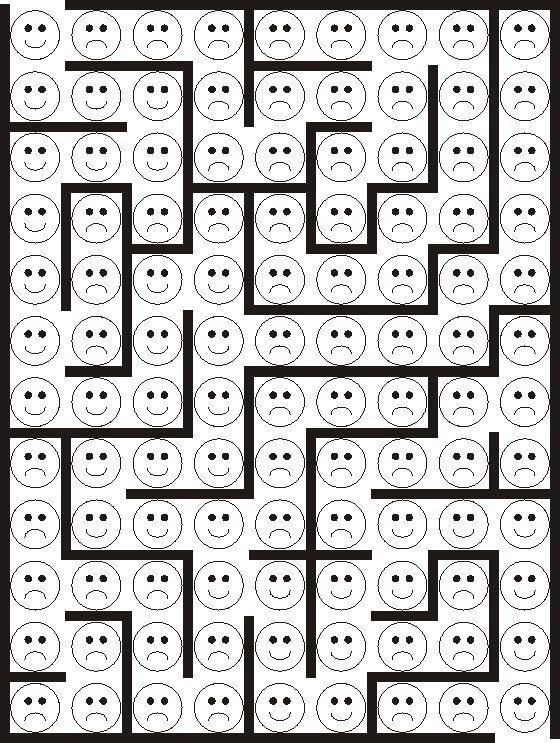 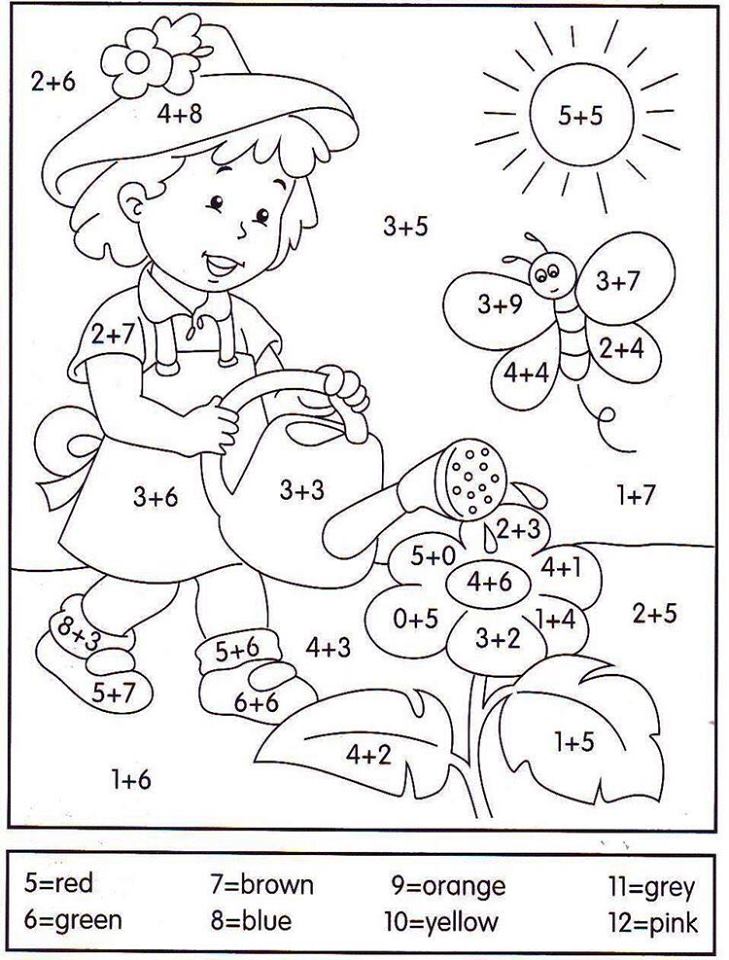 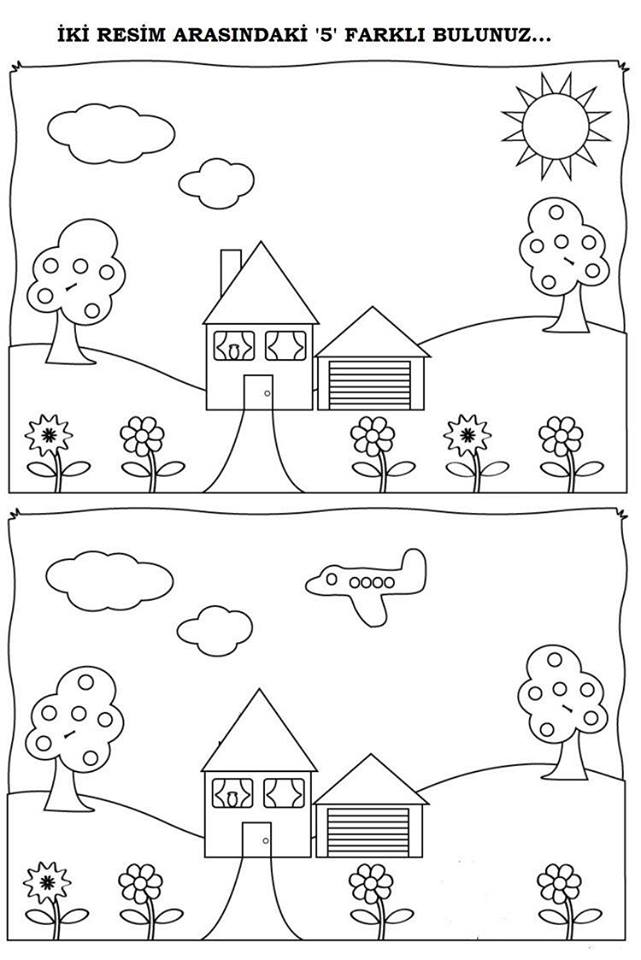 